МОДУЛЬ № 6 «ОБМЕН И ФУНКЦИИ УГЛЕВОДОВ»Обоснование модуля.Изучение роли углеводов, путей их использования в здоровом организме поможет будущим врачам разбираться в патогенетических основах метаболических нарушений многих заболеваний. Углеводы выполняют многочисленные функции, но важнейшей из них является их энергетическая роль. Катаболизм глюкозы составляет «магистральный путь» энергопроизводства в живой клетке. ЗАНЯТИЕ 6.2Тема: «ГЛЮКОСТАТИЧЕСКАЯ ФУНКЦИЯ ПЕЧЕНИ»Обоснование темы.  Понимание важной роли печени в обмене углеводов, в регуляции уровня глюкозы крови будет иметь большое значение в становление клинического мышления врачей.Цель занятия:Знать механизмы синтеза (гликогеногенез) и распада (гликогенолиз) гликогена в печени как процессов, поддерживающие постоянство глюкозы крови.Иметь представление о глюкозе крови в норме, гипо-, гипергликемии, глюкозурии. Уметь определять глюкозу в моче методом экспресс – диагностики.Основные понятия темы: Глюкостатическая функция печени, гликогенолиз, гликогеногенез, глюкоза крови, гипо- и гипергликемия, глюкозурия.Глюкоза как важнейший метаболит углеводного обмена: общая схема источников и путей использования глюкозы в организме.Гликоген как резервный полисахарид. Строение, свойства и распространение гликогена. Глюкостатическая функция печени: а) синтез гликогена из глюкозы (гликогеногенез):б) распад гликогена до глюкозы (фосфоролиз гликогена)Регуляция метаболизма гликогена в печени. Роль гормонов инсулина, адреналина и глюкагона в этом процессе. Глюкоза крови. Гипо- и гипергликемия. Виды и причины.Глюкозурия. Понятие о почечном пороге для глюкозы крови. Тубулярный фактор.Качественные реакции на глюкозу, основанные на ее восстанавливающей способности (Фелинга, Ниландера).Количественное определение глюкозы в моче с помощью диагностических тест-полосок «Глюкофан».Нарушение обмена гликогена. Гликогенозы.МЕТОДИЧЕСКИЕ КАЗАНИЯ К ПРАКТИЧЕСКОЙ ЧАСТИ ЗАНЯТИЯ. УИРС.Лабораторная работа 1Качественные реакции на глюкозу в мочеПринцип метода: проба Фелинга и Ниландера основаны на восстановительных свойствах глюкозы, которая в щелочной среде при нагревании, окисляясь, восстанавливает металл (в пробе Фелинга до Сu2О - красный цвет, в пробе Ниландера до свободного Bi -  черный цвет).Проба ФелингаК I мл исследуемого раствора (мочи) приливают 0,5 мл реактива Фелинга, нагревают пробирку до кипячения и кипятят I мин. В случае положительной реакции на глюкозу наблюдается красное окрашивание вследствие образования оксида меди (Сu2O).Химизм реакции:Результат: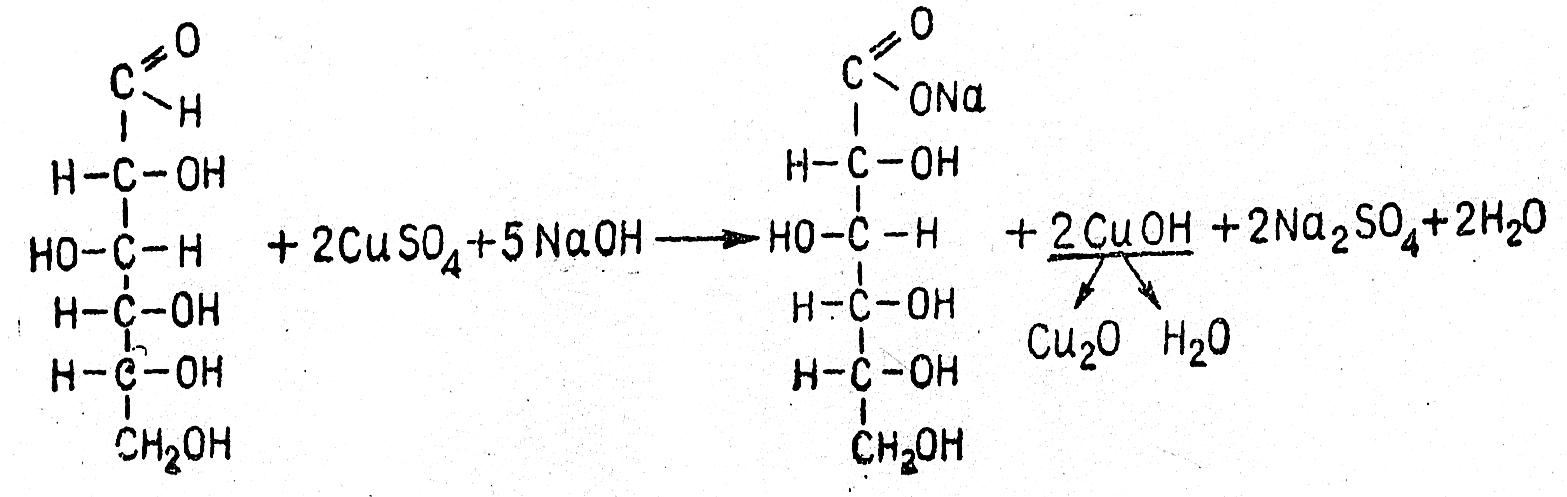 Вывод:Проба НиландераК I мл исследуемого раствора (мочи) приливают 0,5 мл реактива Ниландера, нагревают пробирку до кипения и кипятят I минуту, в случае положительной реакции на глюкозу наблюдается выпадение черного осадка, вследствие образования свободного Bi.Химизм реакции:Результат:Вывод:Лабораторная работа 2Количественное определение глюкозы в моче с помощью экспресс-метода “Глюкотест”, “Глюко – фан”.Принцип метода: определение основано на специфической энзиматической реакции с использованием ферментов глюкозооксидазы и пероксидазы. Окисление глюкозы кислородом катализируется ферментом глюкозооксидазой. При этом образуется глюкозолактон и пероксид водорода, который в последующей реакции, катализируемой ферментом пероксидазой, окисляет хромогенную систему с образованием интенсивно окрашенных продуктов.Ход работы: тест – полоску погружают в исследуемую мочу и немедленно вынимают. Через 20-30 секунд сравнивают окраску индикаторной зоны с цветной шкалой Результат:Вывод:Клинико-диагностическое значение. Стойкое повышение глюкозы в моче наблюдается при сахарном диабете, при поражении почек, при отравлении эфиром, хлороформом.ВОПРОСЫ ДЛЯ САМОКОНТРОЛЯ1.Составить схему путей поступления и путей использования глюкозы в клетке. 2. Решить следующие ситуационные задачи:а). При обследовании пациента в крови обнаружено 9,5 ммоль/л глюкозы. Каковы возможные причины гипергликемии?б). Углеводы в рационе студента дают при окислении 1200 ккал. Достаточно ли он получает углеводов?3. Заполните следующую таблицу:ТипБолезньДефект ферментаПроявления дефектаIГиркеIIПомпеIIIКориIVАндерсенаVМак-Ардля